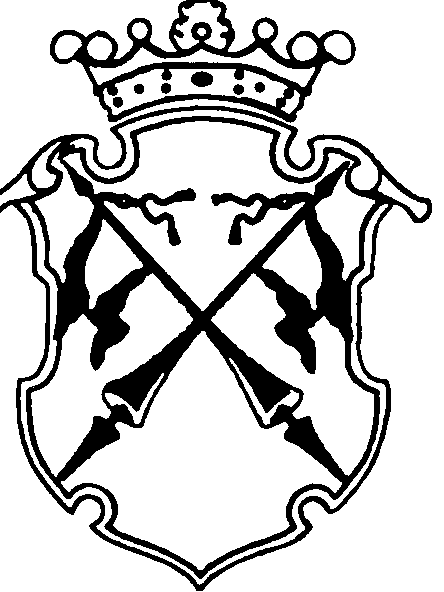 РЕСПУБЛИКА   КАРЕЛИЯКОНТРОЛЬНО-СЧЕТНЫЙ КОМИТЕТСОРТАВАЛЬСКОГО МУНИЦИПАЛЬНОГО РАЙОНАЗАКЛЮЧЕНИЕНА ПРОВЕДЕНИЕ ФИНАНСОВО-ЭКОНОМИЧЕСКОЙ ЭКСПЕРТИЗЫПостановления администрации Сортавальского муниципального района«Об утверждении ведомственной целевой программы «Компенсация малообеспеченным гражданам, имеющим право и не получившим направление в детские дошкольные организации на 2016 год»«19» мая 2016г.                                                                                          №28Основание для проведения экспертизы: п.7 ч.2 статьи 9 федерального закона  от 07.02.2011г. №6-ФЗ «Об общих принципах организации и деятельности контрольно-счетных органов субъектов Российской Федерации и муниципальных образований», ч.2 статьи 157 Бюджетного Кодекса РФ, п.7 статьи 7 Положения о контрольно-счетном комитете Сортавальского муниципального района, утвержденного Решением Совета Сортавальского муниципального района от 26.01.2012г. №232, подпункт 2 п.1 статьи 5 «Положения о бюджетном процессе в Сортавальском муниципальном районе», утвержденного Решением Совета Сортавальского муниципального района от 24.12.2015г. №171.Цель экспертизы: оценка финансово-экономических обоснований на предмет обоснованности расходных обязательств бюджета Сортавальского муниципального района в Постановлении администрации Сортавальского муниципального района «Об утверждении ведомственной целевой программы «Компенсация малообеспеченным гражданам, имеющим право и не получившим направление в детские дошкольные организации на 2016 год».Предмет экспертизы: Постановление администрации Сортавальского муниципального района «Об утверждении ведомственной целевой программы «Компенсация малообеспеченным гражданам, имеющим право и не получившим направление в детские дошкольные организации на 2016 год».Постановление администрации Сортавальского муниципального района «Об утверждении ведомственной целевой программы «Компенсация малообеспеченным гражданам, имеющим право и не получившим направление в детские дошкольные организации на 2016 год» (далее –Постановление) с приложением №1 Паспорт ведомственной целевой программы «Компенсация малообеспеченным гражданам, имеющим право и не получившим направление в детские дошкольные организации на 2016 год» (далее – паспорт ВЦП) и пояснительной запиской к ведомственной целевой программе «Компенсация малообеспеченным гражданам, имеющим право и не получившим направление в детские дошкольные организации на 2016 год» представлено на экспертизу в Контрольно-счетный комитет Сортавальского муниципального района (далее- Контрольно-счетный комитет) 16 мая 2016 года.Контрольно-счетный комитет Сортавальского муниципального района произвел экспертизу представленных Районным комитетом образования Сортавальского муниципального района документов к Постановлению.Рассмотрены следующие материалы:Постановление «Об утверждении ведомственной целевой программы «Компенсация малообеспеченным гражданам, имеющим право и не получившим направление в детские дошкольные организации на 2016 год» - на 2 л.  Приложение 1 к Постановлению «Паспорт ВЦП» - на 3 л.Пояснительная записка к ведомственной целевой программе «Компенсация малообеспеченным гражданам, имеющим право и не получившим направление в детские дошкольные организации на 2016 год» (далее-Пояснительная записка) - на 5 л.Рассмотрев указанные документы, Контрольно-счетный комитет Сортавальского муниципального района пришел к следующим выводам:Представленным Постановлением утверждена ведомственная целевая программа «Компенсация малообеспеченным гражданам, имеющим право и не получившим направление в детские дошкольные организации на 2016 год».Паспорт программы не соответствует форме, утвержденной в приложении 1 к Порядку разработки, утверждения и реализации ведомственных целевых программ, утвержденного постановлением администрации Сортавальского муниципального района от 27.05.2010г. №67 Полномочия по установлению расходных обязательств подтверждены.В соответствии с Порядком разработки, утверждения и реализации ведомственных целевых программ, утвержденного Постановлением администрации Сортавальского муниципального района от 27.05.2010г. №67 (далее- Порядок) в описательной части пояснительной записки изложено содержание проблемы, анализ её причин возникновения и обоснование необходимости её решения программными методами на уровне главного распорядителя бюджетных средств.Цели программы соответствуют поставленной проблеме, планируемые задачи соответствуют целям программы. Цели и задачи Ведомственной целевой программы соответствуют стратегии, изложенной в Программе социально-экономического развития Сортавальского муниципального района на 2013-2016 гг., утвержденной Решением Совета Сортавальского муниципального района от 11.12.2013г. №17.Целевые индикаторы, позволяющие оценить степень эффективности достижения поставленной цели программы разработаны.Разработана система программных мероприятий, что дает возможность оценить целостность и связанность задач программы и мероприятий по их выполнению.Установлено распределение полномочий и ответственности между главным распорядителем и подведомственным учреждением- отвечающим за ее реализацию.Показатели эффективности расходования бюджетных средств установлены.Заявленные финансовые потребностей по мероприятиям программы обоснованы.ЗАМЕЧАНИЯ:Паспорт программы не соответствует форме, утвержденной в приложении 1 к Порядку разработки, утверждения и реализации ведомственных целевых программ, утвержденного постановлением администрации Сортавальского муниципального района от 27.05.2010г. №67 ЗАКЛЮЧЕНИЕ: Контрольно-счетный комитет Сортавальского муниципального района, проверив представленные Районным комитетом образования Сортавальского муниципального района документы к Постановлению «Об утверждении ведомственной целевой программы «Компенсация малообеспеченным гражданам, имеющим право и не получившим направление в детские дошкольные организации на 2016 год» рекомендует внести изменения в Приложение №1 к Постановлению в связи с тем, что Приложение №1 к Постановлению требует доработки.Председатель Контрольно-счетного комитета                  		Н.А. Астафьева